Министерство образования и науки Республики Саха (Якутия)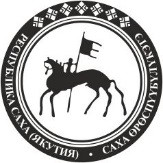 Саха Өрөспүүбүлүкэтин Үөрэххэ уонна наукаҕа министиэристибэтэП Р И К А З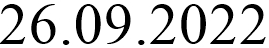 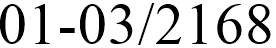 г. ЯкутскО проведении XXVII республиканской научной конференции-конкурса молодых исследователей имени академика В.П. Ларионова«Инникигэ хардыы – Professor V.P. Larionov«A Step into the Future» Science Fair»В целях создания условий для формирования у обучающихся навыков проектной и исследовательской деятельности и в рамках реализации государственной программы Республики Саха (Якутия) «Развитие образования Республики Саха (Якутия) на 2020-2024 годы и на плановый период до 2026 года» приказываю:Провести в 2022-2023 учебном году XXVII республиканскую научную конференцию-конкурс молодых исследователей имени академика В.П. Ларионова «Инникигэ хардыы – Professor V.P. Larionov «A Step into the Future» Science Fair».Назначить организатором XXVII республиканской научной конференции-конкурса молодых исследователей имени академика В.П. Ларионова «Инникигэ хардыы – Professor V.P. Larionov «A Step into the Future» Science Fair» государственное автономное учреждение дополнительного образования Республики Саха (Якутия) «Малая академия наук Республики Саха (Якутия)» (Павлов В.К.).Определить соорганизатором XXVII республиканской научной конференции-конкурса молодых исследователей имени академика В.П. Ларионова «Инникигэ хардыы – Professor V.P. Larionov «A Step into the Future» Science Fair» федеральное государственное автономное образовательноеучреждение высшего образования “Северо-Восточный федеральный университет им.М.К.Аммосова” (по согласованию).Утвердить состав организационного комитета по подготовке и проведению в 2022-2023 учебном году XXVII республиканской научной конференции-конкурса молодых исследователей имени академика В.П. Ларионова «Инникигэ хардыы – Professor V.P. Larionov «A Step into the Future» Science Fair» согласно приложению 1 к настоящему приказу.Утвердить сроки и рекомендуемый формат проведения Конференции согласно приложению 2 к настоящему приказу.Общую координацию возложить на руководителя департамента государственной политики в сфере общего образования, воспитания и дополнительного образования (Тен Л.Б.)Контроль исполнения настоящего приказа возложить на первого заместителя министра образования и науки Республики Саха (Якутия) А.П. Аргунову.Министр образования и науки РС(Я)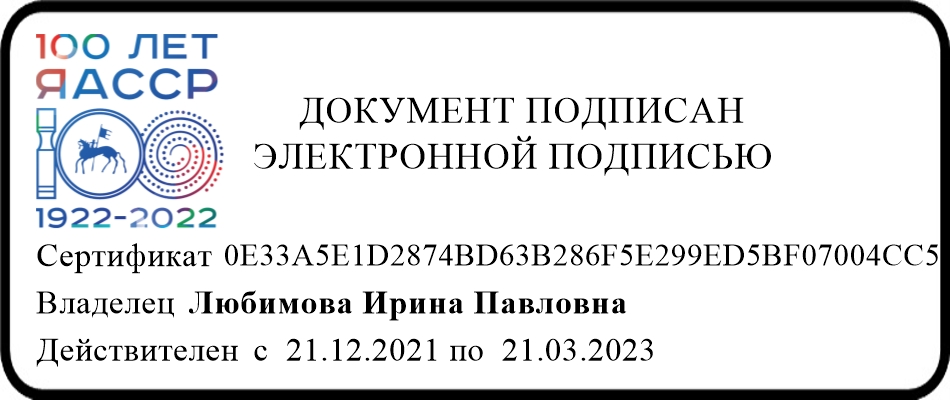 И.П. ЛюбимоваПриложение 1С О С Т А Ворганизационного комитета по подготовке и проведениюXXVII республиканской научной конференции-конкурса молодых исследователей имени академика В.П. Ларионова «Инникигэ хардыы – Professor V.P. Larionov «A Step into the Future» Science Fair»Сроки и формат проведенияПриложение 2XXVII республиканской научной конференции - конкурса молодых исследователей имени академика В.П. Ларионова «Инникигэ хардыы – Professor V.P. Larionov «A Step into the Future» Science Fair»* Формат проведения Конференции определяется в зависимости от сложившейся в конкретном населенном пункте/городе эпидемиологической ситуации по коронавирусной инфекции.ЛЮБИМОВАИрина Павловнаминистр образования и науки Республики Саха (Якутия), председательАРГУНОВААлевтина Петровнапервый	заместитель	министра	образования	и	науки Республики Саха (Якутия), заместитель председателяЯКОВЛЕВААлександра Васильевнапроректор по научно-методической работе государственного автономного учреждения дополнительного образования Республики Саха (Якутия) «Малая академия наук Республики Саха (Якутия)», секретарьЧлены:ЕГОРОВВладимир Анатольевичгенеральный	директор	НО	«Целевой	фонд	будущих поколений Республики Саха (Якутия)» (по согласованию)МАЛЫШЕВАНинель Васильевнадиректор Департамента науки и инноваций федерального государственного	автономного	образовательного учреждения высшего образования «Северо-Восточный федеральный университет имени М.К. Аммосова» (по согласованию)ПАВЛОВВасилий Климовичректор	государственного	автономного	учреждения дополнительного образования Республики Саха (Якутия)«Малая академия наук Республики Саха (Якутия)»НЕЙМОХОВАВера Еремеевнаруководитель пресс-службы Министерства образования и науки Республики Саха (Якутия).ТЕНЛена Борисовнаруководитель департамента государственной политики в сфере общего образования, воспитания и дополнительного образования Министерства образования и науки Республики Саха (Якутия).ПАВЛОВНьургун Михайловичдиректор АОУ ДПО РС(Я) «Институт развития образования и повышения квалификации»ФЕДОТОВАМилана Егоровнадиректор “Специализированный учебно-научный центр - Университетский лицей” федерального государственного автономного образовательного учреждения высшего образования «Северо-Восточный федеральный университет имени М.К. Аммосова» (по согласованию)ЧЕРОСОВМихаил Михайловичд.б.н., руководитель группы геоботаники отдела ботанических исследований Института биологических проблем криолитозоны СО РАН (по согласованию)ЭтапРекомендуемы е сроки проведенияРекомендуемый формат проведения*ПримечаниеШкольный10 октября –10 ноября2022 г.очный или онлайн форматСроки и формат проведения конференции определяет Оргкомитет школьного этапа.Ответственный				от образовательного учреждения	формирует состав	участников	для участия в муниципальном этапе,		направляет итоговый		протокол ответственному			от Регионального координационного центра в муниципальном районе.Муниципальн ый26 ноября – 16декабря 2022г.очный (или онлайн формат)	или дистанционныйСроки	и			формат проведения		конференции определяет			Оргкомитет муниципального этапа по согласованию				с Оргкомитетом республиканского		этапа конференции.Ответственный						от Регионального координационного центра в муниципальном районе вводит общую статистику муниципального				этапа, направляет		итоговый протокол		Организатору. Формирует			команду муниципального			района для	участия					в республиканском				этапе конференции.Республиканский19-22 декабря2022 г.дистанционныйУтверждение	спискаучастников Организатором. Регистрация	участниковнаплатформеhttps://rc14.ru/.08-11 январяочный	и	онлайнОчная и онлайн защитаОчная и онлайн защита2023 г.формат.	Онлайнпроектов,	консультации,проектов,	консультации,формат,	примастер – классы и другиемастер – классы и другиеусловииобразовательныеобразовательныеотсутствиямероприятия. Программа,мероприятия. Программа,финансирования,методическиеметодическиерекомендован	длярекомендации для участиярекомендации для участияАбыйский,см. на сайте Организатора:см. на сайте Организатора:Анабарский,http://sitf.lensky-kray.ru/http://sitf.lensky-kray.ru/Аллаиховский,Булунский,Верхоянский,Верхнеколымский,Жиганский,Момский,Среднеколымский,Олекминский,Ленский,Нижнеколымский,Оленекский,Эвено-Бытантайский,Усть-Янский	иОймяконскийулусов (районов).